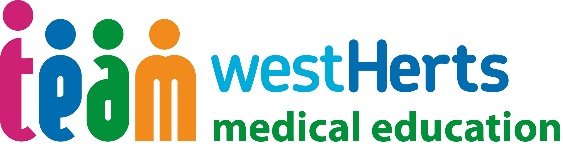 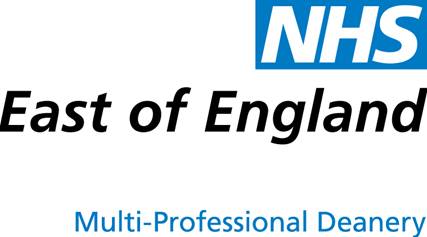 Essex, Beds and Herts Foundation School Individual Placement Individual Placement Description All information to be completed by the Foundation School.PlacementF1 CardiologyDepartmentCardiology DepartmentLocationWest Hertfordshire Hospitals NHS TrustWatford General HospitalThe type of work to expect and learning opportunitiesDuties include preparing notes for ward rounds, going on ward round, doing jobs from the ward round. Reviewing sick patients, clerking in patients, on call commitmentsSupervisor(s)Dr William WallisDr Piyush JainDr Michael Koa-WingDr Nial KeenanMain duties of the placementThe Main duties of the post will involve seeing diagnosing and treating Cardiology patients referring to other clinicians or general practitioners where appropriate as well as attending to patients in Cardiology Department.Typical working pattern in this placementPrepare notes for am ward round. Do am ward round. See ward referrals with consultant. Do jobs for CCU / AAU3G. PCI / JCC meeting on Monday and Wednesday lunch time.  Finish jobs early afternoon. Pm ward round at 4pm, finish jobs subsequently. Prepare blood forms etc for the next day.On-call requirements:Rota for ward cover on calls and AAU on calls. Nights, weekends and evening on calls all apply to F1 doctors.Employer informationWest Hertfordshire Hospitals NHS Trust provides acute healthcare services to a core catchment population of approximately half a million people living in west Hertfordshire and the surrounding area. The Trust also provides a range of more specialist services to a wider population, serving residents of North London, Bedfordshire, Buckinghamshire and East Hertfordshire.  With around 4,300 staff and 350 volunteers at our three hospitals in Watford, St Albans and Hemel Hempstead, we are one of the largest employers locally.The Trust manages three hospitals:Hemel Hempstead HospitalSt Albans City HospitalWatford General HospitalHemel Hempstead Hospital The clinical services offered at Hemel Hempstead include:antenatal and	community midwifery;outpatients;step down beds;urgent	care centre;medical care,	including endoscopy and cardiac lung function testing;clinical support, including X-ray, CT,	MRI, ultrasound and non-urgent pathology.St Albans City Hospital St Albans is our elective care centre. The clinical services offered include:antenatal and community midwifery;outpatients;Minor injuries unit;elective and day surgery;sexual	health;	clinical support, including X-ray, ultrasound,	mammography and blood and specimen collection.Watford Hospital Watford is at the heart of our acute emergency services. The clinical services offered include:women’s and children’s services, including a consultant delivery unit, midwife birthing unit, antenatal and postnatal clinics;emergency care, including accident and emergency, acute admissions unit ambulatory care unit, acute wards, intensive care unit, and emergency surgery;planned care, including outpatients and complex surgery;medical care, including endoscopy, cardiology and chemotherapy;sexual	health;clinical	support, including X-ray, CT,	MRI, ultrasound and urgent and non-urgent pathologyTogether with our staff, patients, volunteers and health and social care partners, we strive to provide consistently good, safe care in a friendly, listening and informative way, as and when people need and want it and always with dignity and respect.Travel between sites and/or community placementsThe Trust will reimburse travel expenses for trainees who may be required to travel between hospital sites and/or community placements.Some visits may not be easily accessible by public transport and therefore having a car would be an advantage.